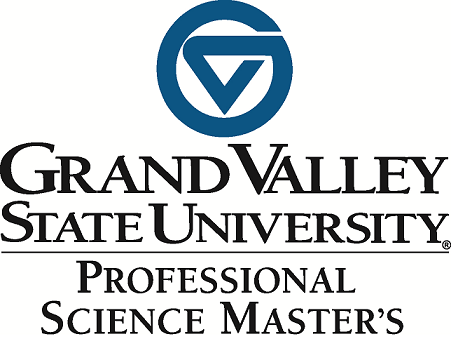 Internship Report GuidelinesEvery student is required to write an Internship Report upon completion of their internship. This report is shared with the PSM program coordinator, your graduate program director, and the internship mentor. Reports usually go through multiple rounds of revision in collaboration with the internship mentor and the PSM program coordinator. This report could be shared with others at the internship site or at GVSU.The Internship Report serves multiple purposes:Helps the student develop written communication skillsServes as an archival record of the internship experienceGives the student an opportunity to reflect on the professional aspects of the internship experience and skills learnedAllows the student to describe the science content of the internshipAllows the student to reflect on the initial goals of the internship and how they were (or were not) achieved during the internshipEach Internship Report will follow the format described on the next page.Title PageList the student name, the PSM program, the internship director, the internship site, and the semester of completionTable of ContentsList of the contents of the internship report and where they can be found in the reportLearning Objectives/Internship ObjectivesA single page that lists the original objectives of the internshipIntroductionThe introduction should include a description of the internship site and the scope of the work completed during the internship. It may include background information necessary to understand the work completed during the internship. It is similar to the introduction section of a research paper.Description of WorkThis section contains a summary of the work completed during the internship and a discussion of its significance. It is similar to the results and discussion section of a research paper. It is understood that in some cases students will be working on confidential projects that cannot be described in detail. In those situations, the student must work closely with the internship supervisor to ensure that all information disclosed is approved. It may be necessary in these situations to focus more on the techniques used and less on the results.Internship DiscussionThis section contains a discussion of the internship and should address:Were the objectives achieved?What skills (scientific and professional) were learned during the internship?Did the PSM coursework properly prepare the student for the scientific content of the internship?Did the PSM coursework properly prepare the student for the professional content of the internship?What challenges were experienced during the internship? How were they overcome?What is your overall evaluation of the internship experience?Report details: Turn in a word document of your report. You are free to use the font of your choice and any spacing between 1.0 and 2.0. Once your internship supervisor approves, you can send it to your graduate program director and the PSM Programs Coordinator (Anirudh Chowdhary at chowdhan@gvsu.edu). Make sure to include your supervisor’s contact information (name of employer, name, position, email, and phone number of your internship supervisor) in the email along with the internship report. After completion of your internship, the PSM Programs Coordinator will send your internship supervisor a feedback form. The format for naming your file should be as follows:First Name Last Name – PSM ProgramThe due date for the report is Dec 1 (Fall semester) or Apr 1 (Winter semester). Contact your graduate program director and PSM Programs Coordinator regarding the deadline of report submission for the Spring/Summer semester. For more information, see the academic calendar.